Ciklus Izobrazbi - Upravljanje i kontrola korištenja Europskih strukturnih i investicijskih fondova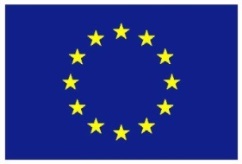 Praćenje, vrednovanje i izvještavanje18. studenoga 2016. / Hrvatsko novinarsko društvo18. studenoga 2016. / Hrvatsko novinarsko društvo18. studenoga 2016. / Hrvatsko novinarsko društvoLista polaznikaLista polaznikaLista polaznikaIme i prezimeNaziv tijela/institucija:1.Aleksandra GrubićMinistarstvo rada i mirovinskoga sustava2.Ana BečHrvatska agencija za malo gospodarstvo, inovacije i investicije3.Boško RotimMinistarstvo regionalnoga razvoja i fondova Europske unije4.Dijana BezjakMinistarstvo regionalnoga razvoja i fondova Europske unije5.Doris LešićHrvatska agencija za malo gospodarstvo, inovacije i investicije6.Emanuel SinkovićHrvatska agencija za malo gospodarstvo, inovacije i investicije7.Ida KorenićHrvatska agencija za malo gospodarstvo, inovacije i investicije8.Irma MogićHrvatska agencija za malo gospodarstvo, inovacije i investicije9.Ivana Karanović RoganMinistarstvo regionalnoga razvoja i fondova Europske unije10.Jasna KancirMinistarstvo mora, prometa i infrastrukture11.Josipa MatokHrvatska agencija za malo gospodarstvo, inovacije i investicije12.Katarina Janđel MračićMinistarstvo gospodarstva, maloga i srednjega poduzetništva i obrta13.Marija GetošHrvatska agencija za malo gospodarstvo, inovacije i investicije14.Martina CapekMinistarstvo regionalnoga razvoja i fondova Europske unije15.Matija HazlerHrvatska agencija za malo gospodarstvo, inovacije i investicije16.Matija ŽugecMinistarstvo gospodarstva, maloga i srednjega poduzetništva i obrta17.Mišela BožićHrvatska agencija za malo gospodarstvo, inovacije i investicije18.Neven StjepovićMinistarstvo regionalnoga razvoja i fondova Europske unije19.Ruža BeljanNacionalna zaklada za razvoj civilnoga društva20.Sonja LudvigMinistarstvo kulture21.Svjetlana BušićHrvatska agencija za malo gospodarstvo, inovacije i investicije22.Tihana PucMinistarstvo kulture23.Vlatka Valc GalešićMinistarstvo regionalnoga razvoja i fondova Europske unije24.Zlatko DomijanMinistarstvo regionalnoga razvoja i fondova Europske unije 